Pareja:  dibujar cuarto - ANombre: _________________________________		Fecha: ___________________________Pareja (partner): ___________________________Actividad comunicativa: Español IIParte A – La salaPrimero, escucha a tu pareja y dibuja el lugar (the placement) de los muebles en la sala.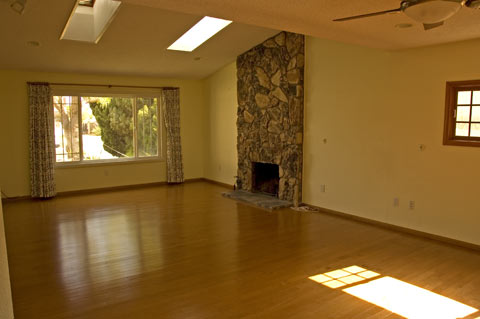 ************************************************************************************Ahora, da instrucciones a tu amigo y él/ella va a dibujar los muebles en el dormitorio.Una cama doble está enfrente de la ventana.A la derecha de la cama, está una mesita de noche.Dos carteles están en la pared a la derecha.Una cómoda está al lado de la pared a la izquierda.Un escritorio está debajo de los carteles.Una lámpara y un reloj están encima de la mesita de noche.Una computadora está sobre el escritorio.Pareja:  dibujar cuarto - BNombre: _________________________________		Fecha: ___________________________Pareja (partner): ___________________________Actividad comunicativa: Español IIParte B – El dormitorioPrimero, da instrucciones a tu amigo y él/ella va a dibujar los muebles en la sala.Una alfombra grande está en el centro del suelo.Un sillón está a la izquierda de la chimenea.Un televisor grande está en la pared, entre la chimenea y la ventana pequeña.Un sofá grande está enfrente del televisor.Un estante vertical está debajo de la ventana grande.Al lado derecha del sofá, está una lámpara alta.Una mesa de café está enfrente del sofá.************************************************************************************ Ahora, escucha a tu pareja y dibuja el lugar (the placement) de los muebles en el dormitorio.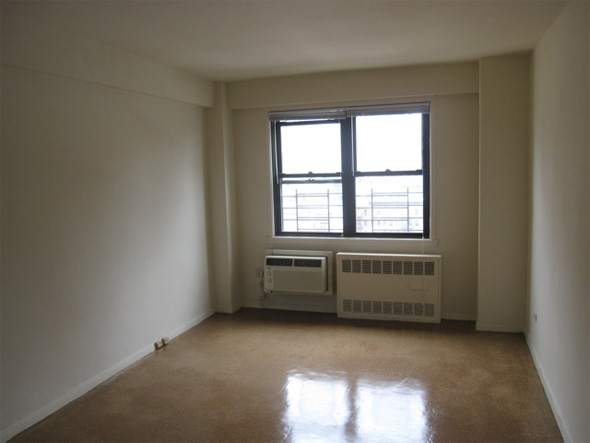 